Załącznik nr 5 do SIWZ…………………………………….(miejscowość, data)……………………………….……..(nazwa i adres wykonawcy)Dotyczy: postępowania o udzielenie zamówienia publicznego na dostawę 16 fabrycznie nowych autobusów miejskich standardowych zasilanych energią elektryczną oraz 8 fabrycznie nowych autobusów miejskich przegubowych zasilanych energią elektryczną.Wykaz wykonanych oraz w przypadku świadczeń okresowych lub ciągłych również wykonywanych dostaw w okresie ostatnich 5 lat przed upływem terminu składania ofert, a jeżeli okres prowadzenia działalności jest krótszy – w tym okresie.Oświadczamy, że wykonaliśmy/wykonujemy następujące dostawy:W załączeniu przedkładamy dowody lub dokumenty potwierdzające, że dostawy te wykonane zostały lub są wykonywane należycie.__________________________(data i podpis upoważnionego przedstawiciela)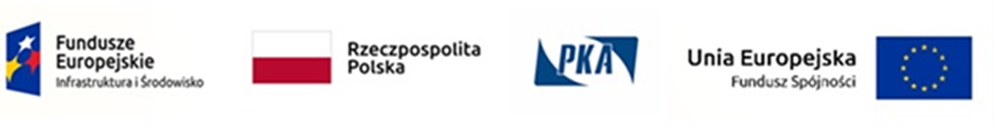 Załącznik nr 4 do SIWZ…………………………………….(miejscowość, data)……………………………….……..(nazwa i adres wykonawcy)Dotyczy: postępowania o udzielenie zamówienia publicznego na dostawę 16 fabrycznie nowych autobusów miejskich standardowych zasilanych energią elektryczną oraz 8 fabrycznie nowych autobusów miejskich przegubowych zasilanych energią elektryczną.Wzór oświadczeniaSkładając ofertę w postępowaniu o udzielenie zamówienia publicznego, którego przedmiotem jest dostawa 16 fabrycznie nowych autobusów miejskich standardowych zasilanych energią elektryczną oraz 8 fabrycznie nowych autobusów miejskich przegubowych zasilanych energią elektryczną znak: PKA/PN-2/2020, niniejszym działając w imieniu wykonawcy oświadczam / oświadczamy*, że:wydano wobec mnie prawomocny wyrok sądu lub ostateczną decyzję administracyjną o zaleganiu z uiszczaniem podatków, opłat lub składek na ubezpieczenia społeczne lub zdrowotne* tak / nie;Uwaga: Jeżeli wobec wykonawcy wydano taki wyrok lub decyzję zobowiązany jest do przedłożenia dokumentów potwierdzających dokonanie płatności tych należności wraz z ewentualnymi odsetkami lub grzywnami lub zawarcie wiążącego porozumienia w sprawie spłat tych należności.orzeczono wobec mnie tytułem środka zapobiegawczego zakaz ubiegania się o zamówienia publiczne* tak / nie;wydano prawomocny wyrok sądu skazujący za wykroczenie na karę ograniczenia wolności lub grzywny w zakresie określonym przez zamawiającego na podstawie art. 24 ust. 5 pkt 5 i 6 Ustawy * tak / nie;wydano wobec mnie ostateczną decyzję administracyjną o naruszeniu obowiązków wynikających z przepisów prawa pracy, prawa ochrony środowiska lub przepisów o zabezpieczeniu społecznym w zakresie określonym przez zamawiającego na podstawie art. 24 ust. 5 pkt 7 Ustawy * tak / nie;zalegam z opłacaniem podatków i opłat lokalnych, o których mowa w Ustawie z dnia 12 stycznia 1991 r. o podatkach i opłatach lokalnych (Dz. U. z 2016 r. poz. 716)* tak / nie;* niepotrzebne skreślić__________________________(data i podpis upoważnionego przedstawiciela)Załącznik nr 6 do SIWZ…………………………………….(miejscowość, data)……………………………….……..(nazwa i adres wykonawcy)Dotyczy: postępowania o udzielenie zamówienia publicznego na dostawę 16 fabrycznie nowych autobusów miejskich standardowych zasilanych energią elektryczną oraz 8 fabrycznie nowych autobusów miejskich przegubowych zasilanych energią elektryczną.Wzór oświadczenia o przynależności lub braku przynależności do tej samej grupy kapitałowejSkładając ofertę w postępowaniu o udzielnie zamówienia publicznego oświadczamy, że:nie należymy do grupy kapitałowej, o której mowa w art. 24 ust. 1 pkt 23 ustawy Prawo zamówień publicznych z żadnym z wykonawców, którzy złożyli ofertę w postępowaniu.*należymy do grupy kapitałowej, o której mowa w art. 24 ust. 1 pkt 23 ustawy Prawo zamówień publicznych z wykonawcą .............................................. . W załączeniu przedstawiamy informację i dowody o wpływie przynależności do tej samej grupy kapitałowej na zakłócenie konkurencji.** niepotrzebne skreślić__________________________(data i podpis upoważnionego przedstawiciela)Lp.Przedmiot dostawyCałkowita wartośćnettozamówienia(należy podać walutę)Data wykonania(miesiąc/rok)Nazwa Odbiorcy